ISTITUTO COMPRENSIVO STATALEMONTE ARGENTARIO-GIGLIOP. LE SANT’ANDREA N. 25/26 - 58019  MONTE ARGENTARIO (GR)C.F.: 82004650535 – Cod. Min. gric82500nTEL.0564/812590 - FAX.0564/813582e-mail: gric82500n@istruzione.it  e-mail cert: gric82500n@pec.istruzione.itSito Web: www.scuolargentariogiglio.edu.itCodice Univoco Ufficio (per fatturazione elettronica): UFY70R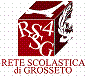 Privacy Policy Moduli (raccolta dati, form di contatto e/o registrazione)
In questa sezione si descrivono le modalità gestione dei dati personali che l’utente decide di fornire attraverso l’invio del modulo presente sul sito istituzionale dell’Istituto Comprensivo Monte Argentario – Giglio.Si tratta di informazioni rese agli utenti in relazione alle norme previste dal Regolamento UE 2016/679 ed in particolare degli artt. 12-23 dello stesso Regolamento.Titolare del trattamentoIl titolare del trattamento dei dati personali raccolti attraverso il sito https://scuolargentariogiglio.edu.it/ è l’istituzione scolastica stessa, avente personalità giuridica autonoma e legalmente rappresentata dal Dirigente Scolastico Sig.ra Rosa Tantulli. Responsabile della protezione dei datiIl Responsabile della protezione dei dati (RDP) è la Sig.ra Mariella Renieri – Cell. 3382871752 – email: mariella.renieri@pec.artags.it.Dati raccolti con il modulo e finalità del trattamentoCompilando il modulo l’utente comunica dati necessari ai fini di facilitare la comunicazione tra l’Istituto e chi ha inoltrato i dati/la richiesta.Destinatari dei dati personaliI dati personali raccolti potranno essere trattati da soggetti coinvolti nell’organizzazione dell’attività/iniziativa (come per esempio personale amministrativo e docente) e comunque “incaricati al trattamento dei dati” per conto del Dirigente.In ogni caso ogni utente potrà sempre richiedere al Titolare del trattamento l’elenco aggiornato dei Responsabili del trattamento con le modalità di cui alla sezione relativa ai diritti dell’utente (ossia mediante invio di comunicazione mail gric82500n@istruzione.it)I dati personali dell’utente non vengono comunicati a terzi.Periodo di conservazioneLe informazioni date dall’utente con la compilazione del modulo verranno trattati e conservati per il tempo strettamente necessario per la realizzazione della finalità per cui è stato raccolto.Diritto di accessoL’interessato ha il diritto di chiedere al Titolare del trattamento se sia in corso un trattamento di dati personali che lo riguardano e in caso affermativo di ottenere l’accesso agli stessi e le seguenti informazioni:Le finalità del trattamento;le categorie di dati in questione;i destinatari o le categorie di destinatari a cui i dati personali sono stati o saranno comunicati, in particolare se destinatari di paesi terzi o organizzazioni internazionali;quando possibile, il periodo di conservazione dei dati personali previsto oppure, se non è possibile, i criteri utilizzati per determinare tale periodo;l’esistenza del diritto dell’interessato di chiedere al titolare del trattamento la rettifica o la cancellazione dei dati personali o la limitazione del trattamento dei dati personali che lo riguardano o di opporsi al loro trattamento;il diritto di proporre reclamo a un’autorità di controllo;qualora i dati non siano raccolti presso l’interessato, tutte le informazioni disponibili sulla loro origine;l’esistenza di un processo decisionale automatizzato, compresa la profilazione di cui all’articolo 22, paragrafi 1 e 4, e, almeno in tali casi, informazioni significative sulla logica utilizzata, nonché l’importanza e le conseguenze previste di tale trattamento per l’interessato.Qualora i dati personali siano trasferiti a un paese terzo o a un’organizzazione internazionale, l’interessato ha il diritto di essere informato dell’esistenza di garanzie adeguate ai sensi dell’articolo 46 relative al trasferimento. L’istituto Comprensivo Monte Argentario - Giglio specifica che:Non comunica i dati personali degli utenti a organizzazioni internazionali o a paesi terzi;L’interessato ha in ogni momento la possibilità di chiedere la rettifica o la cancellazione dei propri dati personali secondo le modalità indicate nella relativa sezione (ossia mediante invio di comunicazione mail a gric82500n@pec.istruzione.it)I dati personali non vengono raccolti con procedimenti completamente automatizzati, ma è sempre necessario il consenso dell’utente che inserisce i propri dati nei form predisposti sul sito.Diritto alla cancellazione e diritto di rettificaL’interessato ha il diritto di ottenere dal titolare del trattamento:la rettifica dei dati, qualora non siano correttila cancellazione dei propri dati personali.Per l’esercizio di questo diritto è possibile inviare una richiesta scritta a gric82500n@pec.istruzione.it.Il titolare del trattamento provvederà, senza ritardo, nel pieno rispetto dell’art. 17 del Regolamento europeo alla cancellazione richiesta.Diritto di limitazione del trattamentoL’interessato ha il diritto di ottenere dal titolare del trattamento la limitazione del trattamento stesso nelle seguenti ipotesi:l’interessato contesta l’esattezza dei propri dati: per il tempo necessario al titolare del trattamento per verificarne l’esattezza;trattamento illecito: l’interessato si oppone alla cancellazione e chiede che ne venga limitato l’utilizzo;l’interessato si oppone al trattamento a norma dell’art. 21 paragrafo 1 in attesa della verifica in merito all’eventuale prevalenza dei motivi legittimi del titolare del trattamento rispetto a quelli dell’interessato.L’istituto Comprensivo Monte Argentario - Giglio specifica che:Il trattamento dei dati personali avviene esclusivamente previo rilascio del consenso dell’utente, unicamente per le finalità esplicitate di volta in volta al momento della raccolta dei dati personali. Qualora l’interessato ritenesse di esercitare il diritto di limitazione del trattamento potrà inviare una richiesta scritta a gric82500n@istruzione.it.Diritto di proporre reclamoL’interessato ha il diritto di proporre reclamo presso l’Autorità di controllo.